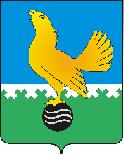 Ханты-Мансийский автономный округ-Юграмуниципальное образованиегородской округ город Пыть-ЯхАДМИНИСТРАЦИЯ ГОРОДАП О С Т А Н О В Л Е Н И ЕО внесении изменений в постановление администрации города от 10.12.2018 № 425-па «Об утверждении муниципальной программы «Профилактика правонарушений в городе Пыть-Яхе» (в ред. от 29.04.2019 № 141-па;от 16.12.2019 № 509-па; от 28.01.2020 № 20-па)В соответствии с Бюджетным кодексом Российской Федерации, Федеральным законом от 23.06.2016 № 182-ФЗ «Об основах системы профилактики правонарушений в Российской Федерации», постановлением администрации города от 30.08.2018 № 259-па «О модельной муниципальной программе муниципального образования городской округ город Пыть-Ях, порядке принятия решения о разработке муниципальных программ, их формирования, утверждения и реализации», внести в постановление администрации города от 10.12.2018 № 425-па «Об утверждении муниципальной программы «Профилактика правонарушений в городе Пыть-Яхе» следующие изменение:1. 	Мероприятия 1.2., 1.7., Таблицы № 2 изложить в новой редакции согласно приложению.2. 	Отделу по внутренней политике, связям с общественными организациями и СМИ управления по внутренней политике (О.В.Кулиш) опубликовать постановление в печатном средстве массовой информации «Официальный вестник».3.	Отделу по информационным ресурсам (А.А. Мерзляков) разместить постановление на официальном сайте администрации города в сети Интернет. 4. Настоящее постановление вступает в силу после его официального опубликования. 5.	Контроль за выполнением постановления возложить на Первого заместителя главы города Пыть-Яха.Глава города  Пыть-Яха                                                  		 А.Н. МорозовПриложениек постановлению администрации городаТаблица 2Распределение финансовых ресурсов муниципальной программыНомер основного мероприятияОсновные мероприятия муниципальной программы (их связь с целевыми показателями муниципальной программы)Ответственный исполнитель/соисполнительИсточники финансированияФинансовые затраты на реализацию (тыс. рублей)Финансовые затраты на реализацию (тыс. рублей)Финансовые затраты на реализацию (тыс. рублей)Финансовые затраты на реализацию (тыс. рублей)Финансовые затраты на реализацию (тыс. рублей)Финансовые затраты на реализацию (тыс. рублей)Финансовые затраты на реализацию (тыс. рублей)Финансовые затраты на реализацию (тыс. рублей)Финансовые затраты на реализацию (тыс. рублей)Финансовые затраты на реализацию (тыс. рублей)Номер основного мероприятияОсновные мероприятия муниципальной программы (их связь с целевыми показателями муниципальной программы)Ответственный исполнитель/соисполнительИсточники финансированиявсегоНомер основного мероприятияОсновные мероприятия муниципальной программы (их связь с целевыми показателями муниципальной программы)Ответственный исполнитель/соисполнительИсточники финансированиявсего........2026-.г.1234567891011111213Подпрограмма 1 «Профилактика правонарушений»Подпрограмма 1 «Профилактика правонарушений»Подпрограмма 1 «Профилактика правонарушений»Подпрограмма 1 «Профилактика правонарушений»Подпрограмма 1 «Профилактика правонарушений»Подпрограмма 1 «Профилактика правонарушений»Подпрограмма 1 «Профилактика правонарушений»Подпрограмма 1 «Профилактика правонарушений»Подпрограмма 1 «Профилактика правонарушений»Подпрограмма 1 «Профилактика правонарушений»Подпрограмма 1 «Профилактика правонарушений»Подпрограмма 1 «Профилактика правонарушений»Подпрограмма 1 «Профилактика правонарушений»Подпрограмма 1 «Профилактика правонарушений»1.2.Создание условий для деятельности народных дружин (1)Отдел по работе с комиссиями и Советом по коррупции администрации городавсего1573,1130,2139,1132,3132,3129,9129,9129,9129,9649,51.2.Создание условий для деятельности народных дружин (1)Отдел по работе с комиссиями и Советом по коррупции администрации городафедеральный бюджет0,00,00,00,00,00,00,00,00,00,01.2.Создание условий для деятельности народных дружин (1)Отдел по работе с комиссиями и Советом по коррупции администрации городабюджет автономного округа1 100,290,997,192,592,590,990,990,990,9454,51.2.Создание условий для деятельности народных дружин (1)Отдел по работе с комиссиями и Советом по коррупции администрации городаместный бюджет427,939,342,039,839,839,039,039,039,0195,01.2.Создание условий для деятельности народных дружин (1)Отдел по работе с комиссиями и Советом по коррупции администрации городаиные источники финансирования0,00,00,00,00,00,00,00,00,00,01.7.Организация и проведение мероприятий, направленных на профилактику правонарушений (1) Отдел по работе с комиссиями и Советом по коррупции администрации города Пыть-Яха;Департамент образования и молодежной политики администрации города Пыть-Яха;
Отдел по культуре и искусству администрации города Пыть-Яха;
Отдел по физической культуре и спорту администрации города Пыть-Яха;
Отдел по наградам, связям с общественными организациями и СМИ управления делами администрации города Пыть-Яха;Отдел по организации деятельности территориальной комиссии по делам несовершеннолетних и защите их праввсего159,740,039,740,040,00,00,00,00,00,01.7.Организация и проведение мероприятий, направленных на профилактику правонарушений (1) Отдел по работе с комиссиями и Советом по коррупции администрации города Пыть-Яха;Департамент образования и молодежной политики администрации города Пыть-Яха;
Отдел по культуре и искусству администрации города Пыть-Яха;
Отдел по физической культуре и спорту администрации города Пыть-Яха;
Отдел по наградам, связям с общественными организациями и СМИ управления делами администрации города Пыть-Яха;Отдел по организации деятельности территориальной комиссии по делам несовершеннолетних и защите их правфедеральный бюджет0,00,00,00,00,00,00,00,00,00,01.7.Организация и проведение мероприятий, направленных на профилактику правонарушений (1) Отдел по работе с комиссиями и Советом по коррупции администрации города Пыть-Яха;Департамент образования и молодежной политики администрации города Пыть-Яха;
Отдел по культуре и искусству администрации города Пыть-Яха;
Отдел по физической культуре и спорту администрации города Пыть-Яха;
Отдел по наградам, связям с общественными организациями и СМИ управления делами администрации города Пыть-Яха;Отдел по организации деятельности территориальной комиссии по делам несовершеннолетних и защите их правбюджет автономного округа0,00,00,00,00,00,00,00,00,00,01.7.Организация и проведение мероприятий, направленных на профилактику правонарушений (1) Отдел по работе с комиссиями и Советом по коррупции администрации города Пыть-Яха;Департамент образования и молодежной политики администрации города Пыть-Яха;
Отдел по культуре и искусству администрации города Пыть-Яха;
Отдел по физической культуре и спорту администрации города Пыть-Яха;
Отдел по наградам, связям с общественными организациями и СМИ управления делами администрации города Пыть-Яха;Отдел по организации деятельности территориальной комиссии по делам несовершеннолетних и защите их правместный бюджет159,740,039,740,040,00,00,00,00,00,01.7.Организация и проведение мероприятий, направленных на профилактику правонарушений (1) Отдел по работе с комиссиями и Советом по коррупции администрации города Пыть-Яха;Департамент образования и молодежной политики администрации города Пыть-Яха;
Отдел по культуре и искусству администрации города Пыть-Яха;
Отдел по физической культуре и спорту администрации города Пыть-Яха;
Отдел по наградам, связям с общественными организациями и СМИ управления делами администрации города Пыть-Яха;Отдел по организации деятельности территориальной комиссии по делам несовершеннолетних и защите их правиные источники финансирования0,00,00,00,00,00,00,00,00,00,0